GENERAL MEETING13/04/2021	7:30pm		Video call link: https://meet.google.com/ttc-vofd-dsjInvited: Executive Committee Sharyn, Neil, Mark, Will R, Jemma, Greg, Kimberley, Tim,	General committee and WDHA membersApols: Attendees: AgendaWelcome to CountryPrevious MinutesMoved:		2nd:		Result: Business Arising:CorrespondenceIn - Invite from VicHealth to attend canteen questionnaireOut Executive ReportsPresident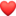 1Moved:	 	2nd:	 	Result:  Treasurer – Financial report attached.Moved:	 	2nd:	 	Result:  General businessHockey Vic Secondary School ProgramPitch replacement Update